Dear Parent/Carer, Year 1 and 2 visit to Hamsterley Forest – Wednesday 21st February 2018Leave school at 09.15am	Return to school 3.15pmI am pleased to inform you that we are looking forward to enjoying a day out to Hamsterley Forest as part of our topic work “Splendid skies”, weather nature clouds.The cost of the trip will be £3.50 per pupil towards transport costs.  We request that contributions be paid in full by Friday 9th February.  If insufficient contributions are not received by this date the visit will may need to be cancelled, also we must have your written permission for your child to participate.Please ensure your child has:Appropriately dressed for the trip i.e. sensible footwear, coat Drink (fizzy drinks and glass bottles are not allowed).Year 1 and 2 will be provided with a school packed lunch as part of the universal free school meals.Please complete and return the slip below by Friday 9th February with your contributions and consent.Yours faithfully,Mrs LuxonClass Teacher------------------------------------------------------------------------------------------------------------------------------------------------------------Year 1 and 2 visit to Hamsterley Forest – Wednesday 21st February 2018Leave school at 09.15am	Return to school 3.15pmName of child: ___________________________________________	Class: _____________I give permission for my child to attend the educational visit as detailed above.I enclose £________________ towards the cost of the visit.Signed:  _____________________________________    Parent/Guardian  	Date:____________02/02/2018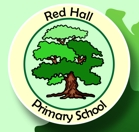 